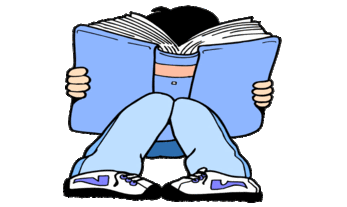 YEAR 2 HOME LEARNING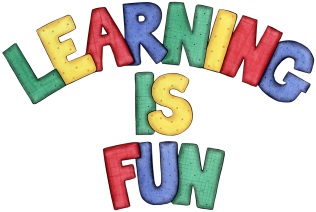 YEAR 2 HOME LEARNINGDate SetFriday 24th November   Date DueFriday 1st December     MathleticsWe would like the children to complete the ‘uneven partitioned shapes’ activity where they need to click on the correctly shaded fraction of the shape. We would also like the children to complete the ‘symmetry’ activity where they need to identify the symmetrical objects.   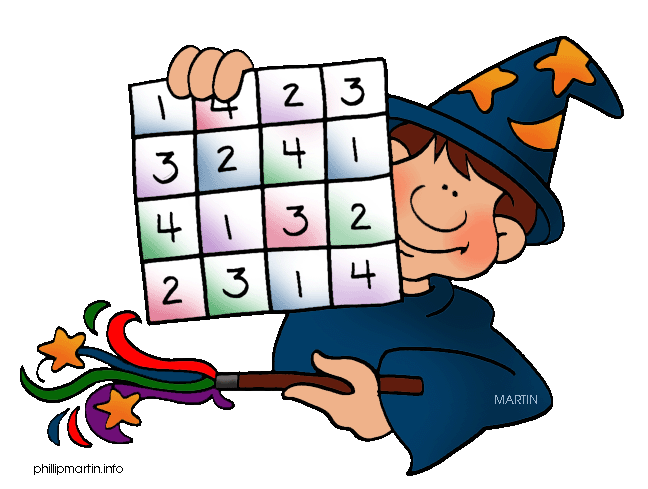 SpellodromeWritingWe would like the children to learn words that end in ‘y’  such as cry, fly, try, July, reply etc. The children will also be completing an activity where they need to identify theposition of the comma to complete the sentence. For example “The children were excited, nervous and loud during the show.”    ReadingRecommended daily reading time:KS1 15-20 minutes KS2 40 minutesGreekPlease go to Greek Class Blog for Greek Home LearningGreek Class - St Cyprian's Greek Orthodox Primary Academy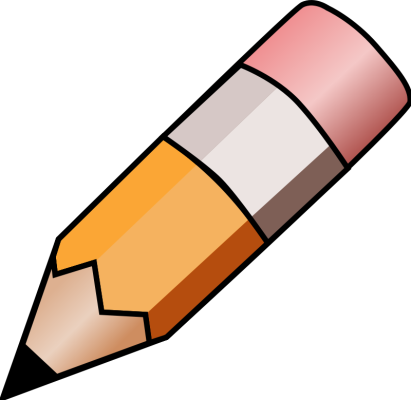 